Wyjazd studyjny do bydgoskich mediówW ramach zajęć z doradztwa zawodowego uczniowie I Liceum Ogólnokształcącego w Szubinie  wybrali się z wizyta do siedziby bydgoskiego radia PIK oraz Gazety Pomorskiej. Uczestnicy zapoznali się z zasadami funkcjonowania regionalnych mediów (radio i prasa), poznali realia i warunki pracy, m. in. zakres obowiązków, predyspozycje i wymagania do wykonywania zawodów dziennikarza, redaktora, korektora, operatora dźwięku i innych, poznali metody i narzędzia pracy na poszczególnych stanowiskach. Podczas wizyty w siedzibie Gazety Pomorskiej poznali historię redakcji, zwiedzili przestrzeń firmy, zapoznali się z wyposażeniem redakcji, poznali charakteru pracy na poszczególnych stanowiskach, w tym na stanowisku dziennikarza prasowego (m. in. zakres obowiązków pracowników).
Uczniowie mięli okazję sprawdzić swoje predyspozycje i kompetencje wymagane w pracy w mediach.  Wyjazd został zorganizowany w ramach zajęć pozalekcyjnych „Wyższa Klasa!  Rozwijanie kompetencji kluczowych uczniów z terenu ORSG Powiatu Nakielskiego”.  Projekt ten jest realizowany ze środków Europejskiego Funduszu Społecznego w ramach Regionalnego Programu Operacyjnego Województwa Kujawsko-Pomorskiego na lata 2014-2020 .A.Marchlewska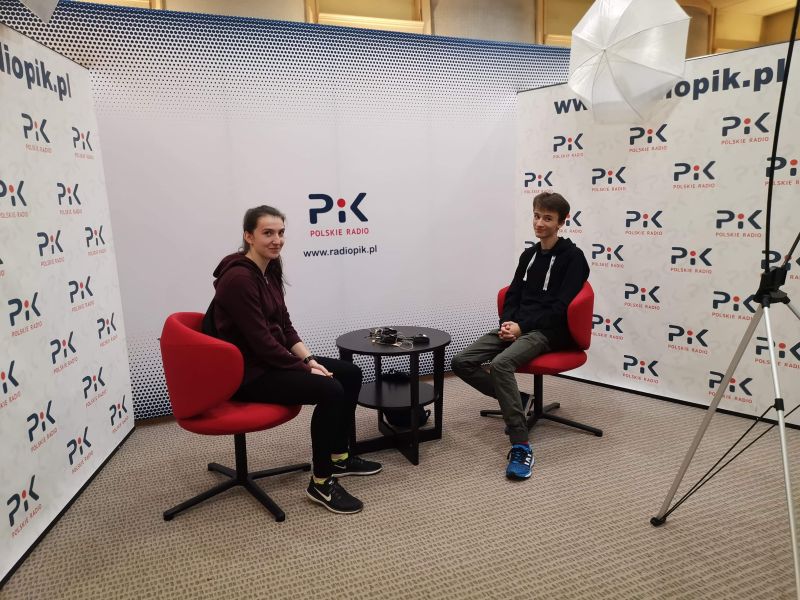 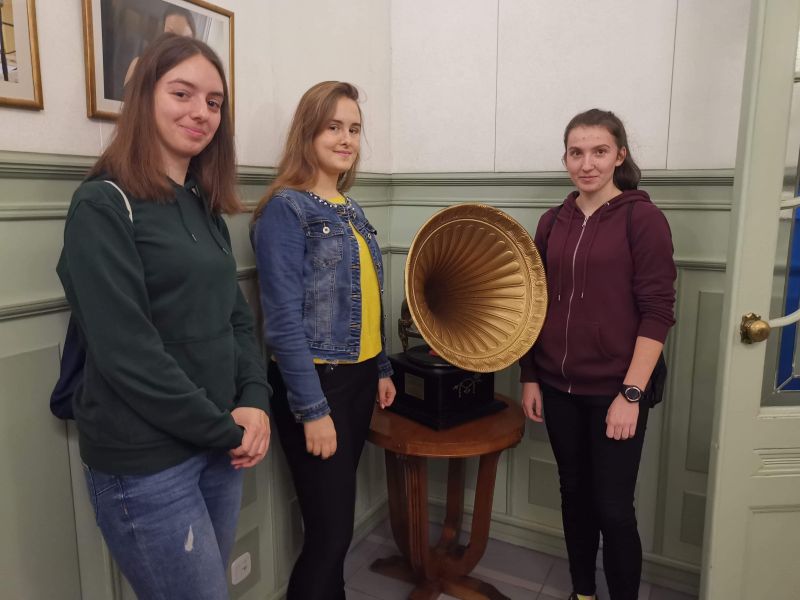 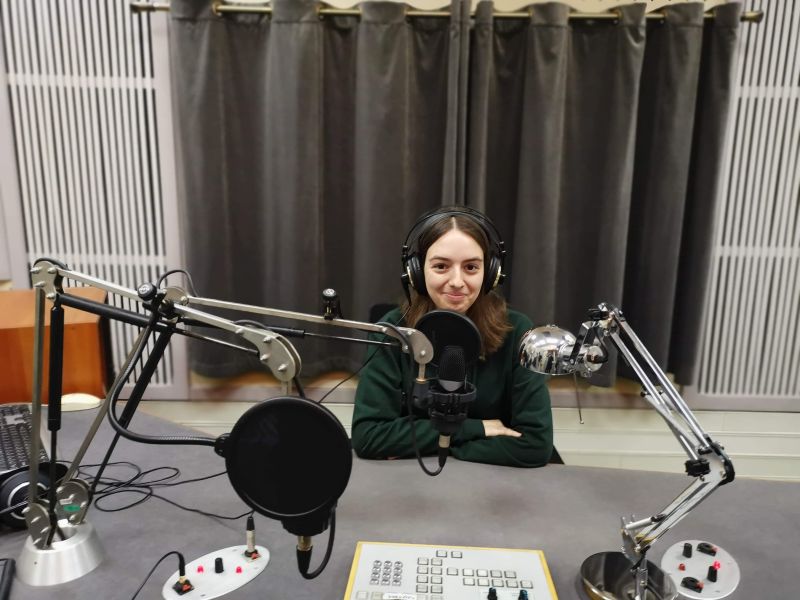 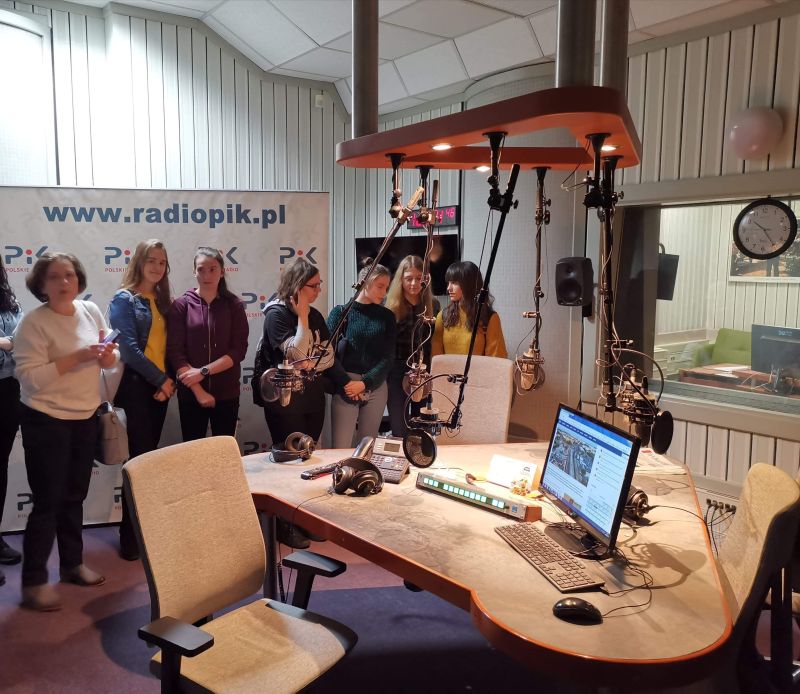 